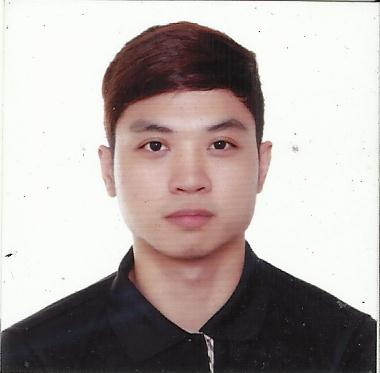 DANNIELLE DANNIELLE.337410@2freemail.com 				I hereby affirm that all the above-mentioned information is true and correct.   